КАДРОВОЕ ОБЕСПЕЧЕНИЕ ИНКЛЮЗИВНОГО ПРОФЕССИОНАЛЬНОГО ОБРАЗОВАНИЯ ЛИЦС ОГРАНИЧЕННЫМИ ВОЗМОЖНОСТЯМИ ЗДОРОВЬЯИ ИНВАЛИДНОСТЬЮМежотраслевая научно-практическая онлайн-конференция Санкт-Петербург,22 мая 2020 г.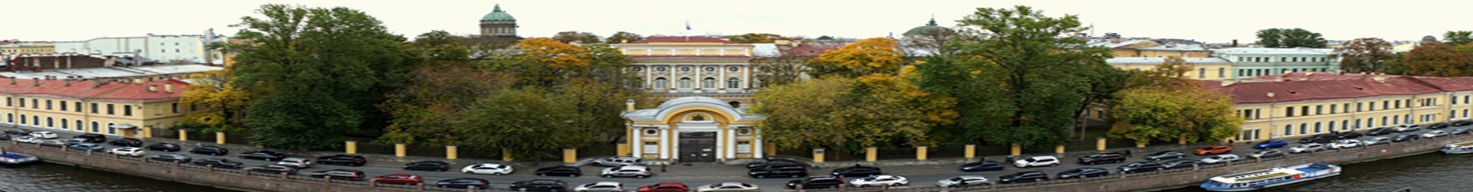 Организатор:Российский государственный педагогический университет им. А.И. ГерценаСоорганизаторы:Московский государственный психолого-педагогический университет,Нижегородский государственный педагогический университет им. Козьмы МининаПартнеры:Ассоциация инклюзивных вузов, Российская государственная специализированная академия искусств,Ленинградский государственный университет им. А.С. Пушкина,Охтинский колледж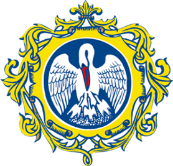 Министерство просвещения Российской ФедерацииФедеральное государственное бюджетное образовательное учреждение высшего образования«Российский государственный педагогический университет им. А. И. Герцена»ОРГАНИЗАТОРЫ И ПАРТНЕРЫ МЕРОПРИЯТИЯ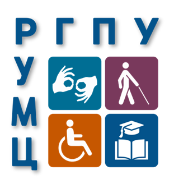 ПРОГРАММАОФИЦИАЛЬНОЕ ОТКРЫТИЕ КОНФЕРЕНЦИИ12.00 – 12.20Приветственные обращения к участникам конференцииКузнецова Алла Геннадьевна, директор Департамента государственной политики в сфере профессионального образования и опережающей подготовки кадров Министерства просвещения Российской ФедерацииБогданов Сергей Игоревич, ректор Российского государственного педагогического университета им. А.И. Герцена, член-корреспондент РАО, доктор филологических наук, профессорРубцов Виталий Владимирович, президент Московского государственного психолого-педагогического университета, академик РАО, доктор психологических наук, профессор, член Совета при Правительстве Российской Федерации по вопросам попечительства в социальной сфере, президент Ассоциации инклюзивных вузовИлалтдинова Елена Юрьевна, врио ректора Нижегородского государственного педагогического университета имени Козьмы Минина, доктор педагогических наук, профессорДОКЛАДЫ12.20 – 13.50В.З. Кантор, проректор по инклюзивному образованию, доктор педагогических наук, профессор, А.П. Антропов, директор ресурсного учебно-методического центра по обучению инвалидов и лиц с ОВЗ, кандидат педагогических наук, доцент, Российский государственный педагогический университет им. А.И. Герцена, Санкт-ПетербургИнклюзивное высшее образование: проблемы профессионально-личностной готовности преподавателейТ.Ф. Краснопевцева, директор ресурсного учебно-методического центра по обучению инвалидов и лиц с ОВЗ, Нижегородский государственный педагогический университет им. Козьмы МининаКонцепция, структура и содержание сетевого повышения квалификации преподавателей в системе инклюзивного высшего образованияГ.Г. Саитгалиева, директор ресурсного учебно-методического центра по обучению инвалидов и лиц с ОВЗ, кандидат социологических наук, доцент, Московский государственный психолого-педагогический университетМежвузовское взаимодействие как ресурс обеспечения готовности преподавателей к реализации инклюзивного высшего образованияЕ.Н. Благирева, первый проректор – проректор по общественным связям и социальным проектам, кандидат экономических наук, доцент, Российская государственная специализированная академия искусств, МоскваКадровое обеспечение обучения студентов с инвалидностью в вузах культуры и искусства: проблемы и решенияЛ.М. Кобрина, проректор по научной работе, доктор педагогических наук, профессор, Ленинградский государственный университет им. А.С. ПушкинаПроблемы и опыт кадрового обеспечения региональной системы инклюзивного профессионального образования (на материале Ленинградской области)Е.И. Кузьмина, и.о. декана факультета дистанционного обучения, Московский государственный психолого-педагогический университетКадровое обеспечение дистанционного обучения студентов с инвалидностью в вузеС.О. Филиппова, профессор кафедры оздоровительной физической культуры и адаптивного спорта, доктор педагогических наук, профессор, Российский государственный педагогический университет им. А.И. Герцена, Санкт-ПетербургГотовность преподавателей вуза к реализации инклюзивных программ в области физической культуры и спортаЮ.И. Виданова, заведующий Центром профориентации, профессионального сопровождения и консультирования инвалидов, кандидат психологических наук, доцент, Охтинский колледж, Санкт-ПетербургКадровые проблемы инклюзивного среднего профессионального образования Санкт-Петербурга и пути их решенияПОДВЕДЕНИЕ ИТОГОВ КОНФЕРЕНЦИИ13.50 – 14.30В.З. Кантор, проректор по инклюзивному образованию, доктор педагогических наук, профессор, Российский государственный педагогический университет им. А.И. Герцена, Санкт-Петербург